Ice Wolves Youth Hockey Association
P.O. Box 69
Dodgeville, WI  53533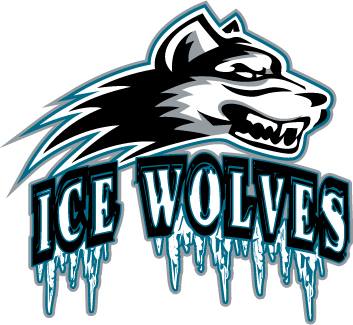 Director of Hockey: icewolvesdoh@gmail.comIce Wolves Youth Hockey Association“Play Up” Waiver Request FormIce Wolves Youth Hockey Association allows parents/players to request a WAIVER REQUEST to allow their players to “play up” one age group.  Requests will be evaluated by ACE director and affiliated coaches and approved. Any approval granted will be for one hockey year only (fall through spring). Requests are by written application only by the parent or legal guardian.  While the Ice Wolves Association does not recommend that players play up, the League’s leadership does recognize that there may be a number of factors, including but not limited to, size, maturity, hockey experience, and exceptional skills that may warrant a child’s ability to play up.  Player’s Name: _____________________________________________________________________________Phone: ________________________________________Parents Name: _____________________________________________________________________________Player Date of Birth: __________________________ Actual Age Group: ______________________________Requested Age Group: _____________________________________I, the parent/guardian of the above-minor child, hereby request my child to play hockey in an age group older than that assigned and recommended by the IWYHA.  I am aware that my child will be playing hockey against older and potentially more physically developed players with potentially higher level of hockey skills, and I, therefore, recognize the added risks to my child. In signing below, I accept these risks and accept all and every liability and responsibility stemming from such risks as my own.  Parent/Guardian-Print Name: __________________________________________________________________________Parent Signature: ___________________________________________________ Date: ___________________________(Below is for IWYHA board of Directors Approval process)-Approved	                                         -DeniedDirector of Hockey  Signature: ____________________________________________ Date: _______________________IWYHA President Signature: ___________________________________________ Date: __________________________